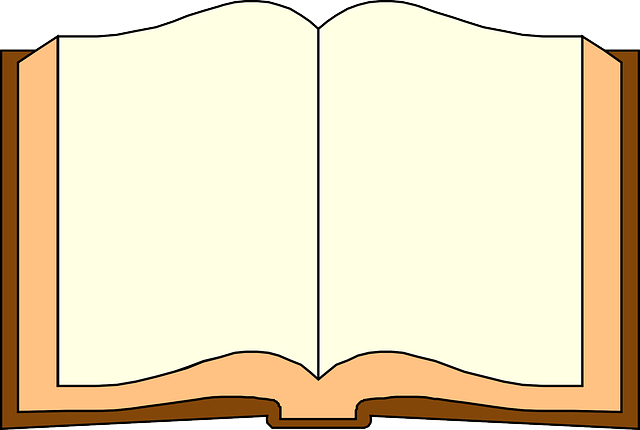 READERS ROTA 	2nd December 2023 – 24th March 2023Note:Can the Reader of the week please see Father Philip before the start of Mass when it is your turn to read. DATESaturday 6.30 pmSunday 11.00 am2nd DecemberGeoffrey HowardPeter Garside9th DecemberRob WhitePeter Gordon-Smith16th DecemberFliss HollandIan Maher23rd DecemberCath LeachMartin Brennan30th DecemberGeoffrey HowardShelagh McNamara6th JanuaryCath LeachPeter Garside13th JanuaryRob WhitePeter Gordon-Smith20th JanuaryFliss HollandIan Maher27th JanuaryCath LeachMartin Brennan3rd FebruaryGeoffrey HowardShelagh McNamara10th FebruaryFliss HollandPeter Garside17th FebruaryRob WhitePeter Gordon-Smith24th FebruaryFliss HollandIan Maher2nd MarchCath LeachMartin Brennan9th MarchGeoffrey HowardShelagh McNamara16th MarchCath LeechPeter Garside23rd March Rob WhitePeter Gordon-Smith